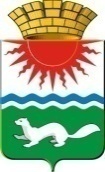 АДМИНИСТРАЦИЯ СОСЬВИНСКОГО ГОРОДСКОГО ОКРУГАРАСПОРЯЖЕНИЕот 16.04.2019   №  48			          п.г.т. СосьваО создании рабочей группы по рассмотрению результатов проверок соблюдения бюджетного законодательства и иных нормативно правовых актов регулирующих бюджетные правоотношения, полноты и достоверности отчетности о реализации муниципальных программ, в том числе отчетности об исполнении муниципальных заданий и соблюдение требований законодательства о контрактной системе в рамках полномочий на территории Сосьвинского городского округаВ соответствии с Бюджетным кодексом Российской Федерации, Федеральным законом от 05.04.2013 № 44-ФЗ «О контрактной системе в сфере закупок товаров, работ, услуг для обеспечения государственных и муниципальных нужд», руководствуясь статьями 27, 30, 45 Устава Сосьвинского городского округа:1. Создать рабочую группу по рассмотрению результатов проверок соблюдения бюджетного законодательства и иных нормативно правовых актов регулирующих бюджетные правоотношения, полноты и достоверности отчетности о реализации муниципальных программ, в том числе отчетности об исполнении муниципальных заданий и соблюдение требований законодательства о контрактной системе в рамках полномочий на территории Сосьвинского городского округа2. Утвердить состав рабочей группы по рассмотрению результатов проверок соблюдения бюджетного законодательства и иных нормативно правовых актов регулирующих бюджетные правоотношения, полноты и достоверности отчетности о реализации муниципальных программ, в том числе отчетности об исполнении муниципальных заданий и соблюдение требований законодательства о контрактной системе в рамках полномочий на территории Сосьвинского городского округа (прилагается).3. Настоящее распоряжение разместить на официальном сайте администрации Сосьвинского городского округа.4. Контроль за выполнением настоящего распоряжения оставляю за собой.Глава Сосьвинскогогородского округа                                                                                           Г.Н. МакаровУтвержденораспоряжением администрацииСосьвинского городского округаот ___________ г. № ______Составрабочей группы по рассмотрению результатов проверок соблюдения бюджетного законодательства и иных нормативно правовых актов регулирующих бюджетные правоотношения, полноты и достоверности отчетности о реализации муниципальных программ, в том числе отчетности об исполнении муниципальных заданий и соблюдение требований законодательства о контрактной системе в рамках полномочий на территории Сосьвинского городского округаСемакина М.В.Заместитель главы администрации Сосьвинского городского округа по экономике, финансам и социальным вопросамТитова В.В.Заведующий отделом социально-экономического развития администрации Сосьвинского городского округаКуракова С.А.Начальник отраслевого органа администрации Сосьвинского городского округа «Управление образования»Никольская О.В.Исполняющий обязанности начальника Отраслевого органа администрации Сосьвинского городского округа «Управление по делам культуры, молодежи и спорта»Плешко О.В.Председатель Отраслевого органа администрации Сосьвинского городского округа «Комитет по жилищно-коммунальному хозяйству, строительству, энергетике, транспорту и связи»Панченко Л.В.Начальник Финансового управления администрации Сосьвинского городского округаЙокубаускене Т.И.Заведующий отделом бухгалтерского учета администрации Сосьвинского городского округаЦуканова Н.Ю.Главный специалист отдела бухгалтерского учета, отчетности и финансового контроля Финансового управления администрации Сосьвинского городского округа (по согласованию)